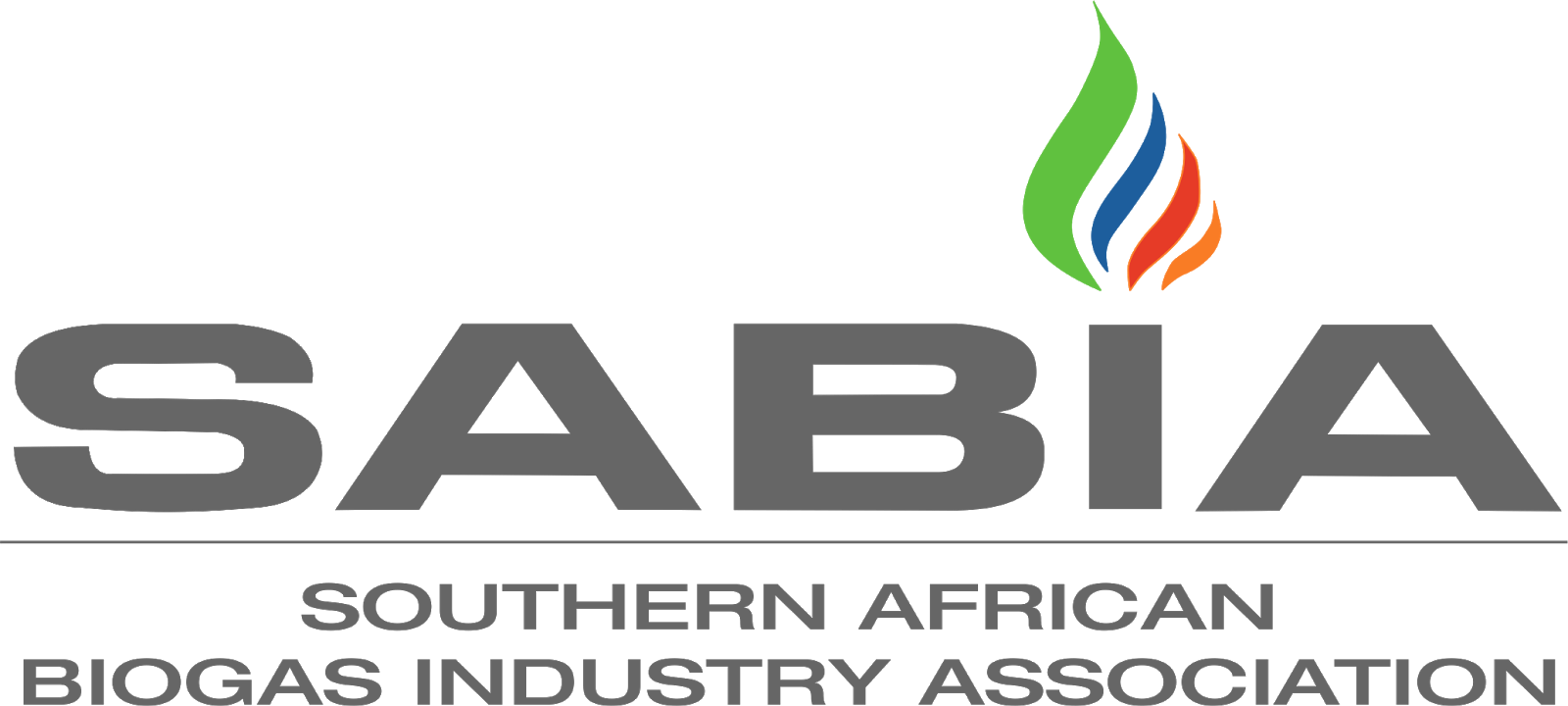 Nomination for an appointment for DirectorsNominations for the appointment of SABIA Directors are now open.A nominated Director must have been a member for a minimum of three (3) years consecutively before being eligible to stand for Directorship of the Association.Subject to the provisions of the Act, the Board of Directors of the Association shall consist of not less than five (5) and no more than seven (7) directors.  Nominated candidates will be selected based on the number of votes during the AGM to be held on the 5 December 2023.Members unable to attend the AGM are encouraged to nominate proxies who will vote on their behalf. The list of paid-up members, eligible to be elected as a director, for 2023/2024 is attached to this form.Please send your nominations to secretary@sabia.org.za by no later than Tuesday the 28 November 2023 at 12h00 Please check, before nominating, that the person you nominate is prepared to accept.Table 1: 2023/24 Directorshereby nominateas candidate director of the association.Date 								SignatureNameAppointment date1Gordon Ayres11 11  20222Diedre Dippenaar11 11 20223David Cornish20 7 20224Sameera Kissoon20 7 20225Ames Martin20 7 202267I (Please print name in full)of (Please print address in full)